Сенсорика. Вторая младшая группа.Тема: «Окраска воды»Дидактическая задача. Формировать у ребенка представление о разных оттенках цвета по светлоте. Словарь: «светлый», «темный», «светлее», «темнее».Материал. Две большие банки - на одной светло-красная наклейка, на второй - темно-красная, наполненные до половины водой, красная гуашь, кисть, банка с водой для полоскания кисти, тряпочка.Руководство. - «Мы сегодня будем красить воду, у нас получится красная вода разных оттенков. Вода в баночках бесцветная, а мы ее сделаем цветной. - Покажите ребенку, как красить воду и одновременно объяснят: я беру на кисть краску, макаю кисть до половины, теперь прополаскиваю ее в одной баночке. У меня получилась светло-красная водичка. А в другую баночку я положу побольше краски: обмакну кисть полностью в краску, промою, еще раз наберу краску и снова промою в той же баночке. Видите, получилась тоже красная вода, но уже темная. Теперь я прополощу кисть в чистой воде и промокну ее о тряпочку.- Попросите ребенка взять кисточку, макнуть ее в краску до половины и промыть в первой баночке и спросите ребенка. - Какая вода у тебя получилась? Правильно, светло-красная». Так же последовательно диктуется способ получения темно-красной воды.- А какая вода у тебя получилась в другой банке? Правильно, темно-красная». 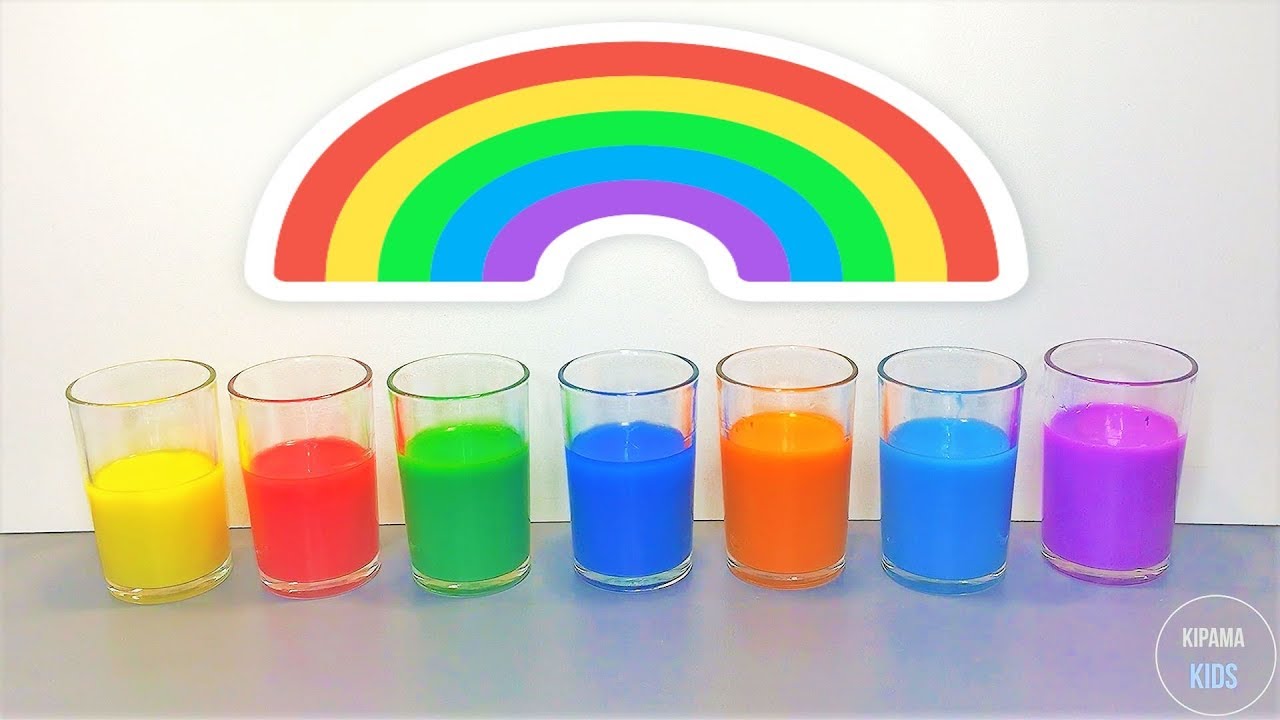 Экспериментируйте с различным цветом, детям очень нравится.Тема «Орнамент»Дидактическая задача. Учить ребенка воспринимать и воспроизводить взаимное расположение геометрических фигур на плоскости с учетом их цвета и формы.Материал: образец орнамента (в центре зеленый квадрат, по углам красные круги), листы бумаги с контурным изображением того же орнамента; вырезанные из картона четыре красных и четыре зеленых круга, четыре красных и четыре зеленых квадрата.Руководство. - Покажите ребенку красивую салфеточку. Какая фигура у нее посередине? (Квадрат зеленого цвета.) - Правильно, а еще на этой салфеточке есть украшения по уголкам. Какие фигурки наклеены в уголках? (Красные круги.) Затем ребенку предложите украсить свои салфеточки.- У нас много разных фигурок. Выбери нужные фигурки и разложи их на салфеточке так же, как на этой. Ребенок выполняет задание, если затрудняется, то необходимо помочь.